WAITRESSRestaurant   Cyprus 2009  to 2013CASHIERBurger King -  2009TEACHERBal Vikas Secondary School, 1997 - 1999Sampurna Secondary School , 1999 - 2009EDUCATION:SCHOOL LEAVING CERTIFICATE          1996Lalitpur Secondary Boarding SchoolPROFICIENCY CERTIFICATE LEVEL    1999Padma Kanya College  BACHELOR IN ARTS ( BA )                         2006Padma Kanya College COMPUTER KNOWLEDGE:Basic ( Microsoft , Excel , Power point..)HOBBIESShopaholic person & Socializing with new peopleTravellingListening Music PROFESSIONAL SKILL HIGHLIGHTS:Excellent communication, presentation & problem solving skills.Highly Adaptable to multicultural teams and highly organized.Creative and aggressive self-starter with integrative thinking skills and thrive for uniqueness.Easy grasping innovations in technologies.DECLARATION       I hereby declare that the above information is true to the best of my knowledge.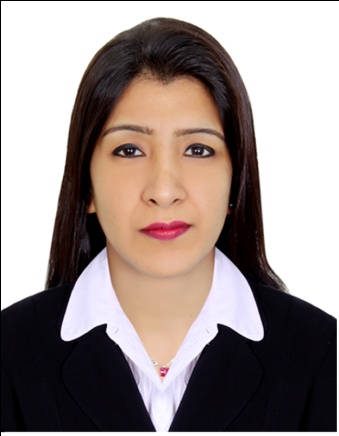 LAXMILAXMI.332103@2freemail.com    Personal DetailsDOB                   : 25- March -1991Sex                        : Female Marital Status        : Married Religion                 : HinduNationality          : NepalesePassport DetailsDate of issue         : 14 - 08 - 2016 Date of Expiry      : 13 - 08 - 2026 Place of Issue        : Kathmandu Visa Status            : Tourist VisaPersonal StrengthsSelf ConfidenceQuick LearnerGood team PlayerFlexibleResponsibleSelf motivatedHonesty & IntegrityInitiativeLinguisticsEnglish	       : FluentHindi          : Fluent Nepali         : Native SpeakerGreek         :  BasicCURRICULUM VITAEOBJECTIVES:I am looking for an opportunity, on a long-term basis, to be a part of an esteemed professional and dynamic growth oriented organization which provides me an opportunity to apply my interpersonal skills, my talents and professional experience to achieve the organization’s objectives whilst allowing me to grow within it.WORK EXPERIENCE:CASHIER / PROWest Zone Fresh Supermarket LLC27 – Aug – 2014  to 27 - Aug - 2016CASHIERDuties & Responsibilities:Handle cash transactions with customers Scan goods and collect paymentsIssue receipts, refunds, change Resolve customer complaints, guide them and provide relevant informationGreet customers when entering or leaving establishmentsMaintain clean and tidy checkout areasKeep reports of transactionsBag, box or wrap packagesPleasantly deal with customers to ensure satisfactionPRODuties & Responsibilities: Listen to customers’ questions and concerns, and provide answer or response on callsAnswer customers queries  regarding products and delivery.Prepare and deliver the items according to the customers’ orders.Maintaining interpersonal relationships with the public, especially customers.Ascertain the amount of cash in drawer at the start of every shift.Assist customers by providing information and resolving their complaints.Supervise other staff and provide on the job training as a when required by managementProviding training & assistance to new joined cashier.Generate cash, transaction and cards reports.Balance cash registers at the end of each shift